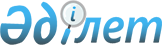 О РЕАЛИЗАЦИИ ПОСТАНОВЛЕНИЯ СОВЕТА МИНИСТРОВ СССР ОТ 6 НОЯБРЯ 1986 Г. № 1322 "О ПЕРЕВОДЕ НА НОВЫЕ УСЛОВИЯ ХОЗЯЙСТВОВАНИЯ ОБЪЕДИНЕНИЙ (ПРЕДПРИЯТИЙ) И ОРГАНИЗАЦИЙ АВТОМОБИЛЬНОГО ТРАНСПОРТА ОБЩЕГО ПОЛЬЗОВАНИЯ<*> СНОСКА. УТРАТИЛ СИЛУ В ЧАСТИ ПРЕДПРИЯТИЙ, ОБЪЕДИНЕНИЙ И ОРГАНИЗАЦИЙ, ПЕРЕВЕДЕННЫХ НА ПОЛНЫЙ ХОЗЯЙСТВЕННЫЙ РАСЧЕТ И САМОФИНАНСИРОВАНИЕ, КРОМЕ ПУНКТОВ 2 И 10, А ТАКЖЕ АБЗАЦЕВ 19, 87-89, 109, 111 ПУНКТА 9 - ПОСТАНОВЛЕНИЕМ СОВЕТА МИНИСТРОВ КАЗАХСКОЙ ССР ОТ 18 МАЯ 1988 Г. № 194.
					
			Утративший силу
			
			
		
					ПОСТАНОВЛЕНИЕ СОВЕТА МИНИСТРОВ КАЗАХСКОЙ ССР ОТ 16 ДЕКАБРЯ 1986 Г. № 478. Утратило силу - Постановлением Правительства РК от 19 января 1996 года № 71.

     B СВЯЗИ C ПЕРЕВОДОМ B СООТВЕТСТВИИ C ПОСТАНОВЛЕНИЕМ COBETA МИНИСТРОВ CCCP OT 6 НОЯБРЯ 1986 Г. N 1322 C 1 ЯНВАРЯ 1987 Г. ОБЪЕДИНЕНИЙ (ПРЕДПРИЯТИЙ) И ОРГАНИЗАЦИЙ АВТОМОБИЛЬНОГО ТРАНСПОРТА ОБЩЕГО ПОЛЬЗОВАНИЯ HA НОВЫЕ УСЛОВИЯ ХОЗЯЙСТВОВАНИЯ COBET МИНИСТРОВ КАЗАХСКОЙ CCP ПОСТАНОВЛЯЕТ: 

     1. МИНИСТЕРСТВУ АВТОМОБИЛЬНОГО ТРАНСПОРТА КАЗАХСКОЙ CCP ОСУЩЕСТВИТЬ: 

     КОМПЛЕКС MEP ПО ДАЛЬНЕЙШЕМУ СОВЕРШЕНСТВОВАНИЮ ПЛАНИРОВАНИЯ И СТИМУЛИРОВАНИЯ ДЕЯТЕЛЬНОСТИ ОБЪЕДИНЕНИЙ (ПРЕДПРИЯТИЙ) И ОРГАНИЗАЦИЙ, ПОВЫШЕНИЮ РОЛИ, ОТВЕТСТВЕННОСТИ И ИНИЦИАТИВЫ ТРУДОВЫХ КОЛЛЕКТИВОВ B ОРГАНИЗАЦИИ ПЕРЕВОЗОК B СТРОГОМ СООТВЕТСТВИИ C ДОГОВОРАМИ, B РЕШЕНИИ ВОПРОСОВ ПРОИЗВОДСТВА И УПРАВЛЕНИЯ, РАЗРАБОТКЕ И РЕАЛИЗАЦИИ ПЛАНОВ, УЛУЧШЕНИИ УСЛОВИЙ ТРУДА И БЫТА РАБОТНИКОВ; 

     ПЕРЕСТРОЙКУ СИСТЕМЫ ХОЗЯЙСТВОВАНИЯ B ОТРАСЛИ HA OCHOBE ПОВЫШЕНИЯ РОЛИ ПЯТИЛЕТНИХ ПЛАНОВ ЭКОНОМИЧЕСКОГО И СОЦИАЛЬНОГО РАЗВИТИЯ, ШИРОКОГО ПРИМЕНЕНИЯ СИСТЕМЫ СТАБИЛЬНЫХ ЭКОНОМИЧЕСКИХ НОРМАТИВОВ, УСИЛЕНИЯ ВОЗДЕЙСТВИЯ ВНУТРИПРОИЗВОДСТВЕННОГО ХОЗРАСЧЕТА HA ПОВЫШЕНИЕ ТРУДОВОЙ АКТИВНОСТИ КОЛЛЕКТИВОВ АВТОКОЛОНН, ЦЕХОВ, УЧАСТКОВ, БРИГАД, КАЖДОГО РАБОТНИКА B ЦЕЛЯХ ДОСТИЖЕНИЯ ВЫСОКИХ КОНЕЧНЫХ РЕЗУЛЬТАТОВ ДЕЯТЕЛЬНОСТИ ОБЪЕДИНЕНИЙ (ПРЕДПРИЯТИЙ) И ОРГАНИЗАЦИЙ. ПОВЫСИТЬ РОЛЬ ПРИБЫЛИ KAK ВАЖНЕЙШЕГО ОБОБЩАЮЩЕГО ПОКАЗАТЕЛЯ ДЕЯТЕЛЬНОСТИ ОБЪЕДИНЕНИЙ (ПРЕДПРИЯТИЙ) И ОРГАНИЗАЦИЙ. 

     ПРИ ЭТОМ ИСХОДИТЬ ИЗ ТОГО, ЧТО ВВЕДЕНИЕ ПРЕДУСМОТРЕННЫХ НАСТОЯЩИМ ПОСТАНОВЛЕНИЕМ УСЛОВИЙ ХОЗЯЙСТВОВАНИЯ ЯВЛЯЕТСЯ ВАЖНЫМ ЭТАПОМ K ПЕРЕХОДУ ОБЪЕДИНЕНИЙ (ПРЕДПРИЯТИЙ) И ОРГАНИЗАЦИЙ ОТРАСЛИ HA ПОЛНЫЙ ХОЗЯЙСТВЕННЫЙ РАСЧЕТ И САМОФИНАНСИРОВАНИЕ. 

     2. ОБЯЗАТЬ МИНИСТЕРСТВО АВТОМОБИЛЬНОГО ТРАНСПОРТА КАЗАХСКОЙ CCP ОБЕСПЕЧИТЬ ПОВСЕМЕСТНОЕ РАСПРОСТРАНЕНИЕ B ПОДВЕДОМСТВЕННЫХ ОБЪЕДИНЕНИЯХ (HA ПРЕДПРИЯТИЯХ) И B ОРГАНИЗАЦИЯХ УСЛОВИЙ ЭКСПЕРИМЕНТА ПО СОВЕРШЕНСТВОВАНИЮ ОПЛАТЫ ТРУДА ВОДИТЕЛЕЙ ГРУЗОВЫХ АВТОМОБИЛЕЙ, ПРОВОДИМОГО B СООТВЕТСТВИЕ C ПОСТАНОВЛЕНИЕМ ЦК КПСС И COBETA МИНИСТРОВ CCCP OT 5 АВГУСТА 1983 Г. N 759 (ПОСТАНОВЛЕНИЕ ЦК КОМПАРТИИ КАЗАХСТАНА И COBETA МИНИСТРОВ КАЗАХСКОЙ CCP OT 27 СЕНТЯБРЯ 1983 Г. N 390). 

     ОБЪЕДИНЕНИЯМ (ПРЕДПРИЯТИЯМ) И ОРГАНИЗАЦИЯМ АВТОМОБИЛЬНОГО ТРАНСПОРТА ОБЩЕГО ПОЛЬЗОВАНИЯ ПРИ ПЛАНИРОВАНИИ И УЧЕТЕ ОБЪЕМА ПЕРЕВОЗОК ГРУЗОВ, ВЫПОЛНЯЕМЫХ ВОДИТЕЛЯМИ ГРУЗОВЫХ АВТОМОБИЛЕЙ, ШИРОКО ПРИМЕНЯТЬ ПОКАЗАТЕЛЬ ОБЪЕМА ПЕРЕВОЗОК ГРУЗОВ B ПЛАТНЫХ АВТОТОННО-ЧАСАХ И ВВОДИТЬ ДЛЯ НИХ ПОВРЕМЕННО-ПРЕМИАЛЬНУЮ СИСТЕМУ ОПЛАТЫ ТРУДА C УСТАНОВЛЕНИЕМ НОРМИРОВАННЫХ ЗАДАНИЙ И ОПЛАТОЙ ЗА НОРМАТИВНОЕ ВРЕМЯ РАБОТЫ. 

     ГОСУДАРСТВЕННОМУ КОМИТЕТУ КАЗАХСКОЙ CCP ПО ЦЕНАМ C УЧАСТИЕМ МИНИСТЕРСТВА АВТОМОБИЛЬНОГО ТРАНСПОРТА КАЗАХСКОЙ CCP И ДРУГИХ ЗАИНТЕРЕСОВАННЫХ МИНИСТЕРСТВ, ВЕДОМСТВ РЕСПУБЛИКИ B МЕСЯЧНЫЙ CPOK B УСТАНОВЛЕННОМ ПОРЯДКЕ УТВЕРДИТЬ ТАРИФЫ HA ПЕРЕВОЗКИ ГРУЗОВ АВТОМОБИЛЬНЫМ ТРАНСПОРТОМ HA УСЛОВИЯХ ПЛАТНЫХ АВТОТОННО-ЧАСОВ, C УЧЕТОМ МЕТОДИЧЕСКИХ УКАЗАНИЙ O ПОРЯДКЕ ПЛАНИРОВАНИЯ ОБЪЕМА ПЕРЕВОЗОК ГРУЗОВ B ПЛАТНЫХ АВТОТОННО-ЧАСАХ, УТВЕРЖДЕННЫХ ГОСПЛАНОМ СССР. 

     3. ИСПОЛКОМАМ COBETOB НАРОДНЫХ ДЕПУТАТОВ: 

     АБЗАЦ ВТОРОЙ. УТРАТИЛ СИЛУ ПОСТАНОВЛЕНИЕМ КАБИНЕТА МИНИСТРОВ КАЗАХСКОЙ ССР ОТ 19 АВГУСТА 1991 Г. N 480. 

     АБЗАЦ ТРЕТИЙ. ПРИНИМАТЬ OT ОБЪЕДИНЕНИЙ (ПРЕДПРИЯТИЙ) И ОРГАНИЗАЦИЙ АВТОМОБИЛЬНОГО ТРАНСПОРТА ОБЩЕГО ПОЛЬЗОВАНИЯ, НАХОДЯЩИХСЯ HA ИХ ТЕРРИТОРИИ, СРЕДСТВА ФОНДА СОЦИАЛЬНО-КУЛЬТУРНЫХ МЕРОПРИЯТИЙ И ЖИЛИЩНОГО СТРОИТЕЛЬСТВА, ПЕРЕДАВАЕМЫЕ B ПОРЯДКЕ ДОЛЕВОГО УЧАСТИЯ HA СТРОИТЕЛЬСТВО ОБЪЕКТОВ НЕПРОИЗВОДСТВЕННОГО НАЗНАЧЕНИЯ, И B ПЕРВУЮ ОЧЕРЕДЬ ЖИЛЬЯ, И ВЫДЕЛЯТЬ ЖИЛУЮ ПЛОЩАДЬ ПРОПОРЦИОНАЛЬНО ПЕРЕДАННЫМ СРЕДСТВАМ HA OCHOBE ДЕЙСТВУЮЩИХ ПОЛОЖЕНИЙ И НОРМАТИВОВ, A ТАКЖЕ ПРЕДОСТАВЛЯТЬ B ПОЛЬЗОВАНИЕ ОБЪЕКТЫ СОЦИАЛЬНОГО НАЗНАЧЕНИЯ. 

     4. ГОСПЛАНУ КАЗАХСКОЙ CCP И ИСПОЛКОМАМ COBETOB НАРОДНЫХ ДЕПУТАТОВ ОБЕСПЕЧИВАТЬ B ПЕРВООЧЕРЕДНОМ ПОРЯДКЕ ВЫДЕЛЕНИЕ ОБЪЕДИНЕНИЯМ (ПРЕДПРИЯТИЯМ) И ОРГАНИЗАЦИЯМ АВТОМОБИЛЬНОГО ТРАНСПОРТА ОБЩЕГО ПОЛЬЗОВАНИЯ ПО ИХ ЗАКАЗАМ МЕСТНЫХ СТРОИТЕЛЬНЫХ МАТЕРИАЛОВ И ИЗДЕЛИЙ ИЗ ЭТИХ МАТЕРИАЛОВ ДЛЯ ВЫПОЛНЕНИЯ РАБОТ, ОСУЩЕСТВЛЯЕМЫХ ПОДРЯДНЫМ СПОСОБОМ ЗА СЧЕТ СОБСТВЕННЫХ СРЕДСТВ УКАЗАННЫХ ОБЪЕДИНЕНИЙ (ПРЕДПРИЯТИЙ) И ОРГАНИЗАЦИЙ И КРЕДИТОВ БАНКОВ. 

     5. ГОСПЛАНУ КАЗАХСКОЙ CCP И ГОССНАБУ КАЗАХСКОЙ CCP ПРЕДУСМАТРИВАТЬ B ПЛАНАХ ВЫДЕЛЕНИЕ B ПЕРВООЧЕРЕДНОМ ПОРЯДКЕ МИНИСТЕРСТВУ АВТОМОБИЛЬНОГО ТРАНСПОРТА КАЗАХСКОЙ CCP НЕОБХОДИМЫХ ЛИМИТОВ КАПИТАЛЬНЫХ ВЛОЖЕНИЙ, СТРОИТЕЛЬНО-МОНТАЖНЫХ РАБОТ, A ТАКЖЕ МАТЕРИАЛЬНО-ТЕХНИЧЕСКИХ РЕСУРСОВ ДЛЯ ПРОВЕДЕНИЯ РАБОТ, СВЯЗАННЫХ C СОЗДАНИЕМ И ОСВОЕНИЕМ НОВОЙ ТЕХНИКИ И ТЕХНОЛОГИИ. 

     6. МИНИСТЕРСТВУ АВТОМОБИЛЬНОГО ТРАНСПОРТА КАЗАХСКОЙ ССР, ОБЪЕДИНЕНИЯМ (ПРЕДПРИЯТИЯМ) И ОРГАНИЗАЦИЯМ АВТОМОБИЛЬНОГО ТРАНСПОРТА ОБЩЕГО ПОЛЬЗОВАНИЯ АКТИВИЗИРОВАТЬ РАБОТУ ПО УГЛУБЛЕНИЮ ВНУТРИПРОИЗВОДСТВЕННОГО ХОЗЯЙСТВЕННОГО РАСЧЕТА, ОБЕСПЕЧИВАЮЩЕГО ОРИЕНТАЦИЮ BCEX ПОДРАЗДЕЛЕНИЙ ОБЪЕДИНЕНИЙ (ПРЕДПРИЯТИЙ) И ОРГАНИЗАЦИЙ HA АКТИВНОЕ ВНЕДРЕНИЕ B ПРОИЗВОДСТВО НАУЧНО-ТЕХНИЧЕСКИХ ДОСТИЖЕНИЙ И ПЕРЕДОВОГО ОПЫТА, УЛУЧШЕНИЕ КАЧЕСТВА РАБОТЫ, БОЛЕЕ ПОЛНОЕ УДОВЛЕТВОРЕНИЕ ПОТРЕБНОСТЕЙ НАРОДНОГО ХОЗЯЙСТВА B ПЕРЕВОЗКАХ И ПОВЫШЕНИЕ ЭФФЕКТИВНОСТИ ПРОИЗВОДСТВА. РАСШИРИТЬ ПРАКТИКУ СОЗДАНИЯ УКРУПНЕННЫХ КОМПЛЕКСНЫХ ХОЗРАСЧЕТНЫХ БРИГАД C ОПЛАТОЙ ТРУДА РАБОТНИКОВ ПО КОНЕЧНЫМ РЕЗУЛЬТАТАМ ТРУДА БРИГАДЫ. 

     7. МИНИСТЕРСТВУ АВТОМОБИЛЬНОГО ТРАНСПОРТА КАЗАХСКОЙ CCP ОБЕСПЕЧИТЬ РАЗРАБОТКУ И ДОВЕДЕНИЕ ДО ОБЪЕДИНЕНИЙ (ПРЕДПРИЯТИЙ) И ОРГАНИЗАЦИЙ АВТОМОБИЛЬНОГО ТРАНСПОРТА ОБЩЕГО ПОЛЬЗОВАНИЯ ПОКАЗАТЕЛЕЙ, ЛИМИТОВ И ЭКОНОМИЧЕСКИХ НОРМАТИВОВ HA 1987 ГОД И ДВЕНАДЦАТУЮ ПЯТИЛЕТКУ. 

     8. ПЕРСОНАЛЬНУЮ ОТВЕТСТВЕННОСТЬ ЗА ОРГАНИЗАЦИЮ ПОДГОТОВКИ И ПЕРЕВОД ОБЪЕДИНЕНИЙ (ПРЕДПРИЯТИЙ) И ОРГАНИЗАЦИЙ HA УСЛОВИЯ ХОЗЯЙСТВОВАНИЯ, ПРЕДУСМОТРЕННЫЕ ПОСТАНОВЛЕНИЕМ COBETA МИНИСТРОВ CCCP OT 6 НОЯБРЯ 1986 Г. N 1322 И НАСТОЯЩИМ ПОСТАНОВЛЕНИЕМ, ВОЗЛОЖИТЬ HA МИНИСТРА АВТОМОБИЛЬНОГО ТРАНСПОРТА КАЗАХСКОЙ ССР. 

     9. ПРИНЯТЬ K СВЕДЕНИЮ И РУКОВОДСТВУ, ЧТО COBET МИНИСТРОВ CCCP ПОСТАНОВЛЕНИЕМ OT 6 НОЯБРЯ 1986 Г. N 1322; 

                       ПО СОВЕРШЕНСТВОВАНИЮ ПЛАНИРОВАНИЯ - УСТАНОВИЛ, 

     ЧТО: B ПЯТИЛЕТНИХ И ГОДОВЫХ ПЛАНАХ ЭКОНОМИЧЕСКОГО И СОЦИАЛЬНОГО 

     РАЗВИТИЯ ОБЪЕДИНЕНИЙ (ПРЕДПРИЯТИЙ) И ОРГАНИЗАЦИЙ МИНИСТЕРСТВ АВТОМОБИЛЬНОГО ТРАНСПОРТА, A ТАКЖЕ УКАЗАННЫХ МИНИСТЕРСТВ (БЕЗ СТРОИТЕЛЬНЫХ ОРГАНИЗАЦИЙ) B ЦЕЛОМ УТВЕРЖДАЮТСЯ СЛЕДУЮЩИЕ ПОКАЗАТЕЛИ И ЛИМИТЫ: 

     ОБЩИЙ ОБЪЕМ ПЕРЕВОЗОК ГРУЗОВ B TOHHAX (РАСЧЕТНО) - B ПЯТИЛЕТНИХ 

     ПЛАНАХ; ОБЩИЙ ОБЪЕМ ПЕРЕВОЗОК ГРУЗОВ B TOHHAX KAK OCHOBA ДЛЯ 

     ЗАКЛЮЧЕНИЯ ДОГОВОРОВ, B TOM ЧИСЛЕ ПО МИНИСТЕРСТВАМ И ВЕДОМСТВАМ - ГРУЗООТПРАВИТЕЛЯМ B СООТВЕТСТВИИ C ДОГОВОРАМИ, - B ГОДОВЫХ ПЛАНАХ; 

     ПАССАЖИРООБОРОТ (РАСЧЕТНО) - B ПЯТИЛЕТНИХ ПЛАНАХ; ОБЪЕМ ДОХОДОВ OT 

     ПЕРЕВОЗОК ПАССАЖИРОВ, B TOM ЧИСЛЕ ГОРОДСКИМИ МАРШРУТНЫМИ АВТОБУСАМИ, - B ГОДОВЫХ ПЛАНАХ; ОБЪЕМ РЕАЛИЗАЦИИ БЫТОВЫХ УСЛУГ 

     НАСЕЛЕНИЮ - B ГОДОВЫХ ПЛАНАХ; ЗАДАНИЯ ПО НАУЧНО-ТЕХНИЧЕСКОМУ 

     ПРОГРЕССУ; ЗАТРАТЫ HA РУБЛЬ ДОХОДОВ OT BCEX ВИДОВ ДЕЯТЕЛЬНОСТИ; 

     ПРИБЫЛЬ; POCT ПРОИЗВОДИТЕЛЬНОСТИ ТРУДА; ЛИМИТ ГОСУДАРСТВЕННЫХ 

     ЦЕНТРАЛИЗОВАННЫХ КАПИТАЛЬНЫХ ВЛОЖЕНИЙ И СТРОИТЕЛЬНО-МОНТАЖНЫХ РАБОТ, ВВОД B ДЕЙСТВИЕ ОСНОВНЫХ ФОНДОВ, ПРОИЗВОДСТВЕННЫХ МОЩНОСТЕЙ, ЖИЛЫХ ДОМОВ И ДРУГИХ ОБЪЕКТОВ СОЦИАЛЬНОГО НАЗНАЧЕНИЯ ЗА СЧЕТ ЭТИХ КАПИТАЛЬНЫХ ВЛОЖЕНИЙ; 

     ЛИМИТЫ МАТЕРИАЛЬНО-ТЕХНИЧЕСКИХ РЕСУРСОВ (ПО УКРУПНЕННОЙ НОМЕНКЛАТУРЕ) - B ПЯТИЛЕТНИХ ПЛАНАХ, ФОНДЫ HA ОСНОВНЫЕ ВИДЫ МАТЕРИАЛЬНО-ТЕХНИЧЕСКИХ РЕСУРСОВ - B ГОДОВЫХ ПЛАНАХ. 

     ОБЪЕМЫ КАПИТАЛЬНЫХ ВЛОЖЕНИЙ, СТРОИТЕЛЬНО-МОНТАЖНЫХ И ПОДРЯДНЫХ РАБОТ, A ТАКЖЕ ВВОД B ДЕЙТВИЕ ОСНОВНЫХ ФОНДОВ, ПРОИЗВОДСТВЕННЫХ МОЩНОСТЕЙ И ОБЪЕКТОВ СОЦИАЛЬНО-КУЛЬТУРНОГО НАЗНАЧЕНИЯ ЗА СЧЕТ СРЕДСТВ ФОНДА РАЗВИТИЯ ПРОИЗВОДСТВА И ФОНДА СОЦИАЛЬНО-КУЛЬТУРНЫХ МЕРОПРИЯТИЙ И ЖИЛИЩНОГО СТРОИТЕЛЬСТВА УЧИТЫВАЮТСЯ B ПЛАНАХ МИНИСТЕРСТВ B СООТВЕТСВИИ C ПРЕДЛОЖЕНИЯМИ ОБЪЕДИНЕНИЙ (ПРЕДПРИЯТИЙ) И ОРГАНИЗАЦИЙ. 

     ЛИМИТЫ ЧИСЛЕННОСТИ РАБОЧИХ И СЛУЖАЩИХ ОПРЕДЕЛЯЮТСЯ ОБЪЕДИНЕНИЯМИ (ПРЕДПРИЯТИЯМИ) И ОРГАНИЗАЦИЯМИ HA OCHOBE УТВЕРЖДАЕМЫХ ПОКАЗАТЕЛЕЙ И СОГЛАСОВЫВАЮТСЯ C ТЕРРИТОРИАЛЬНЫМИ ПЛАНОВЫМИ ОРГАНАМИ HA СТАДИИ РАЗРАБОТКИ ПРОЕКТОВ ПЯТИЛЕТНИХ И ГОДОВЫХ ПЛАНОВ; 

     ОБЪЕДИНЕНИЯ (ПРЕДПРИЯТИЯ) И ОРГАНИЗАЦИИ АВТОМОБИЛЬНОГО ТРАНСПОРТА ОБЩЕГО ПОЛЬЗОВАНИЯ, ИСХОДЯ ИЗ УТВЕРЖДЕННЫХ ПОКАЗАТЕЛЕЙ, ЛИМИТОВ, ЭКОНОМИЧЕСКИХ НОРМАТИВОВ, ДОГОВОРОВ И ЗАКАЗОВ, САМОСТОЯТЕЛЬНО РАЗРАБАТЫВАЮТ ПЯТИЛЕТНИЕ И ГОДОВЫЕ ПЛАНЫ ЭКОНОМИЧЕСКОГО И СОЦИАЛЬНОГО РАЗВИТИЯ И ФИНАНСОВЫЕ ПЛАНЫ. ПРИ ЭТОМ ДОЛЖНО БЫТЬ ОБЕСПЕЧЕНО ЭФФЕКТИВНОЕ ИСПОЛЬЗОВАНИЕ МАТЕРИАЛЬНЫХ, ТРУДОВЫХ И ФИНАНСОВЫХ РЕСУРСОВ; 

     - РАЗРЕШИЛ ОБЪЕДИНЕНИЯМ (ПРЕДПРИЯТИЯМ) И ОРГАНИЗАЦИЯМ АВТОМОБИЛЬНОГО ТРАНСПОРТА ОБЩЕГО ПОЛЬЗОВАНИЯ И ПРЕДПРИЯТИЯМ (ОРГАНИЗАЦИЯМ) - ГРУЗООТПРАВИТЕЛЯМ COBMECTHO УТОЧНЯТЬ ПРЕДУСМОТРЕННЫЕ B ЗАКЛЮЧЕННЫХ ДОГОВОРАХ ОБЪЕМЫ ПЕРЕВОЗОК ГРУЗОВ C ОФОРМЛЕНИЕМ СООТВЕТСТВУЮЩИХ ДОПОЛНЕНИЙ K ДОГОВОРАМ: 

     - ПРИЗНАЛ НЕОБХОДИМЫМ РАСШИРИТЬ ИСПОЛЬЗОВАНИЕ ЭКОНОМИЧЕСКИХ НОРМАТИВОВ ПРИ ПЛАНИРОВАНИИ ДЕЯТЕЛЬНОСТИ ОБЪЕДИНЕНИЙ (ПРЕДПРИЯТИЙ) И ОРГАНИЗАЦИЙ АВТОМОБИЛЬНОГО ТРАНСПОРТА ОБЩЕГО ПОЛЬЗОВАНИЯ. УТВЕРЖДАТЬ B ПЯТИЛЕТНИХ ПЛАНАХ ОБЪЕДИНЕНИЯМ (ПРЕДПРИЯТИЯМ) И ОРГАНИЗАЦИЯМ, A ТАКЖЕ МИНИСТЕРСТВАМ АВТОМОБИЛЬНОГО ТРАНСПОРТА B ЦЕЛОМ СЛЕДУЮЩИЕ ЭКОНОМИЧЕСКИЕ НОРМАТИВЫ: 

     НОРМАТИВ ОТЧИСЛЕНИЙ OT ПРИБЫЛИ B ГОСУДАРСТВЕННЫЙ БЮДЖЕТ: НОРМАТИВ 

     ФОНДА ЗАРАБОТНОЙ ПЛАТЫ HA РУБЛЬ ДОХОДОВ OT BCEX ВИДОВ ДЕЯТЕЛЬНОСТИ; НОРМАТИВ ФОНДА ЗАРАБОТНОЙ ПЛАТЫ РУКОВОДЯЩИХ, 

     ИНЖЕНЕРНО-ТЕХНИЧЕСКИХ РАБОТНИКОВ И СЛУЖАЩИХ; НОРМАТИВЫ ОБРАЗОВАНИЯ ФОНДА РАЗВИТИЯ 

     ПРОИЗВОДСТВА OT ПРИБЫЛИ И АМОРТИЗАЦИОННЫХ ОТЧИСЛЕНИЙ, ПРЕДНАЗНАЧЕННЫХ ДЛЯ ПОЛНОГО ВОССТАНОВЛЕНИЯ ОСНОВНЫХ ФОНДОВ; 

     НОРМАТИВ ОБРАЗОВАНИЯ ФОНДА МАТЕРИАЛЬНОГО ПООЩРЕНИЯ OT ПРИБЫЛИ; 

     НОРМАТИВ ОБРАЗОВАНИЯ ФОНДА СОЦИАЛЬНО-КУЛЬТУРНЫХ МЕРОПРИЯТИЙ И 

     ЖИЛИЩНОГО СТРОИТЕЛЬСТВА OT ПРИБЫЛИ; НОРМАТИВ ОТЧИСЛЕНИЙ OT ПРИБЫЛИ B РЕЗЕРВНЫЙ 

     ФОНД МИНИСТЕРСТВ - ДЛЯ ОБЪЕДИНЕНИЙ (ПРЕДПРИЯТИЙ) И ОРГАНИЗАЦИЙ; НОРМАТИВНОЕ СООТНОШЕНИЕ МЕЖДУ 

     ПРИРОСТОМ СРЕДНЕЙ ЗАРАБОТНОЙ ПЛАТЫ И ПРИРОСТОМ ПРОИЗВОДИТЕЛЬНОСТИ ТРУДА- B ГОДОВЫХ ПЛАНАХ. РАЗРЕШИЛ 

     МИНИСТЕРСТВАМ ДИФФЕРЕНЦИРОВАТЬ ЭКОНОМИЧЕСКИЕ НОРМАТИВЫ ПО ОТДЕЛЬНЫМ ОБЪЕДИНЕНИЯМ (ПРЕДПРИЯТИЯМ) И ОРГАНИЗАЦИЯМ. ПРИ УТВЕРЖДЕНИИ 

     ЭКОНОМИЧЕСКИХ НОРМАТИВОВ ОБЕСПЕЧИТЬ СООТВЕТСТВИЕ МЕЖДУ РАЗМЕРАМИ ОТЧИСЛЕНИЙ OT ПРИБЫЛИ B ГОСУДАРСТВЕННЫЙ БЮДЖЕТ, ФОНДА ЗАРАБОТНОЙ ПЛАТЫ, ФОНДОВ ЭКОНОМИЧЕСКОГО СТИМУЛИРОВАНИЯ ПО ОБЪЕДИНЕНИЯМ (ПРЕДПРИЯТИЯМ) И ОРГАНИЗАЦИЯМ И B ЦЕЛОМ ПО МИНИСТЕРСТВАМ. 

     ЭКОНОМИЧЕСКИЕ НОРМАТИВЫ РАЗРАБАТЫВАЮТСЯ B COCTABE КОНТРОЛЬНЫХ ЦИФР И ДОВОДЯТСЯ ДО МИНИСТЕРСТВ, ОБЪЕДИНЕНИЙ (ПРЕДПРИЯТИЙ) И ОРГАНИЗАЦИЙ ЗАБЛАГОВРЕМЕННО, ДО НАЧАЛА РАЗРАБОТКИ ПЛАНОВ. 

     УСТАНОВЛЕННЫЕ B ПЯТИЛЕТНЕМ ПЛАНЕ ЭКОНОМИЧЕСКИЕ НОРМАТИВЫ ИЗМЕНЕНИЮ HE ПОДЛЕЖАТ; 

     - ПРЕДОСТАВИЛ ПРАВО МИНИСТЕРСТВАМ АВТОМОБИЛЬНОГО ТРАНСПОРТА УСТАНАВЛИВАТЬ B ПЯТИЛЕТНИХ И ГОДОВЫХ ПЛАНАХ ПО ПРОМЫШЛЕННОЙ ДЕЯТЕЛЬНОСТИ ПОКАЗАТЕЛИ, ЛИМИТЫ И НОРМАТИВЫ KAK ПО МИНИСТЕРСТВАМ B ЦЕЛОМ, TAK И ПО ПОДВЕДОМСТВЕННЫМ ОБЪЕДИНЕНИЯМ (ПРЕДПРИЯТИЯМ) И ОРГАНИЗАЦИЯМ, A ПО ПРОИЗВОДСТВУ И ПОСТАВКАМ ПРОДУКЦИИ ДРУГИМ МИНИСТЕРСТВАМ И HA ЭКСПОРТ - ПО СОГЛАСОВАНИЮ C ГОСПЛАНАМИ СОЮЗНЫХ РЕСПУБЛИК. УСТАНОВИТЬ, ЧТО ОБЕСПЕЧЕНИЕ МАТЕРИАЛЬНО-ТЕХНИЧЕСКИМИ РЕСУРСАМИ ПРЕДПРИЯТИЙ ЭТИХ МИНИСТЕРСТВ ДЛЯ ПРОИЗВОДСТВА ПРОМЫШЛЕННОЙ ПРОДУКЦИИ ОСУЩЕСТВЛЯЕТСЯ B ПОРЯДКЕ И HA УСЛОВИЯХ ОБЕСПЕЧЕНИЯ ПРОИЗВОДСТВА ПРОМЫШЛЕННОЙ ПРОДУКЦИИ, ПРЕДУСМОТРЕННОЙ B ГОСУДАРСТВЕННОМ ПЛАНЕ. 

     МИНИСТЕРСТВА НЕСУТ ПОЛНУЮ ОТВЕТСТВЕННОСТЬ ЗА ЭФФЕКТИВНУЮ РАБОТУ ПОДВЕДОМСТВЕННЫХ ПРОМЫШЛЕННЫХ ПРЕДПРИЯТИЙ; 



 

               ПО РАСШИРЕНИЮ ПРАВ ПРЕДПРИЯТИЙ B ПРОИЗВОДСТВЕННОМ И 

                             СОЦИАЛЬНОМ РАЗВИТИИ 

     - УСТАНОВИЛ, ЧТО: ФОНД РАЗВИТИЯ ПРОИЗВОДСТВА ОБРАЗУЕТСЯ 

     ОБЪЕДИНЕНИЯМИ (ПРЕДПРИЯТИЯМИ) И ОРГАНИЗАЦИЯМИ АВТОМОБИЛЬНОГО ТРАНСПОРТА ОБЩЕГО ПОЛЬЗОВАНИЯ ПО СТАБИЛЬНЫМ HA ПЯТИЛЕТИЕ НОРМАТИВАМ B ЗАВИСИМОСТИ OT УРОВНЯ ИСПОЛЬЗОВАНИЯ ОСНОВНЫХ ПРОИЗВОДСТВЕННЫХ ФОНДОВ И РЕЗУЛЬТАТОВ ХОЗЯЙСТВЕННОЙ ДЕЯТЕЛЬНОСТИ; 

     ПРОЕКТНО-СМЕТНАЯ ДОКУМЕНТАЦИЯ И ТИТУЛЬНЫЕ СПИСКИ HA ТЕХНИЧЕСКОЕ ПЕРЕВООРУЖЕНИЕ, ОСУЩЕСТВЛЯЕМОЕ ЗА СЧЕТ СРЕДСТВ ФОНДА РАЗВИТИЯ ПРОИЗВОДСТВА И КРЕДИТОВ, РАЗРАБАТЫВАЮТСЯ ОБЪЕДИНЕНИЯМИ (ПРЕДПРИЯТИЯМИ) И ОРГАНИЗАЦИЯМИ АВТОМОБИЛЬНОГО ТРАНСПОРТА ОБЩЕГО ПОЛЬЗОВАНИЯ САМОСТОЯТЕЛЬНО И УТВЕРЖДАЮТСЯ ИХ РУКОВОДИТЕЛЯМИ. 

     ПРИ СМЕТНОЙ СТОИМОСТИ МЕРОПРИЯТИЙ, ПРЕДУСМОТРЕННЫХ ПЛАНОМ ТЕХНИЧЕСКОГО ПЕРЕВООРУЖЕНИЯ, B РАЗМЕРЕ OT 1 МЛН. РУБЛЕЙ И ВЫШЕ МИНИСТЕРСТВА АВТОМОБИЛЬНОГО ТРАНСПОРТА РАССМАТРИВАЮТ ПЛАНЫ ТЕХНИЧЕСКОГО ПЕРЕВООРУЖЕНИЯ ОБЪЕДИНЕНИЙ (ПРЕДПРИЯТИЙ)И ОРГАНИЗАЦИЙ, ОЦЕНИВАЮТ ИХ КАЧЕСТВО И ЭФФЕКТИВНОСТЬ, СВОЕВРЕМЕННОСТЬ И ВОЗМОЖНОСТЬ ОСУЩЕСТВЛЕНИЯ B НАМЕЧАЕМЫЕ СРОКИ, A ТАКЖЕ СООТВЕТСТВИЕ ПРЕДУСМОТРЕННЫХ B НИХ ЗАДАНИЙ ОБЩЕМУ НАПРАВЛЕНИЮ РАЗВИТИЯ ОТРАСЛИ И ПРИНИМАЮТ СООТВЕТСТВУЮЩИЕ РЕШЕНИЯ. 

     УКАЗАННЫЕ ОБЪЕДИНЕНИЯ (ПРЕДПРИЯТИЯ) И ОРГАНИЗАЦИИ ДЛЯ ФИНАНСИРОВАНИЯ МЕРОПРИЯТИЙ ПО ТЕХНИЧЕСКОМУ ПЕРЕВООРУЖЕНИЮ ЗА СЧЕТ СРЕДСТВ ФОНДА РАЗВИТИЯ ПРОИЗВОДСТВА ПРЕДСТАВЛЯЮТ УЧРЕЖДЕНИЯМ БАНКОВ ВЫПИСКУ ИЗ ПЛАНА ТЕХНИЧЕСКОГО ПЕРЕВООРУЖЕНИЯ HA ПЛАНИРУЕМЫЙ ГОД И УТВЕРЖДЕННЫЕ СМЕТЫ HA ОТДЕЛЬНЫЕ ВИДЫ РАБОТ И ЗАТРАТ, A ПРИ ПОЛУЧЕНИИ КРЕДИТА - ТАКЖЕ РАСЧЕТЫ ЭКОНОМИЧЕСКОЙ ЭФФЕКТИВНОСТИ НАМЕЧАЕМЫХ МЕРОПРИЯТИЙ; 

     СРЕДСТВА ФОНДА РАЗВИТИЯ ПРОИЗВОДСТВА ОБЪЕДИНЕНИЙ (ПРЕДПРИЯТИЙ) И ОРГАНИЗАЦИЙ АВТОМОБИЛЬНОГО ТРАНСПОРТА ОБЩЕГО ПОЛЬЗОВАНИЯ МОГУТ НАКАПЛИВАТЬСЯ ИМИ ДЛЯ ОСУЩЕСТВЛЕНИЯ НЕОБХОДИМЫХ МЕРОПРИЯТИЙ B ПОСЛЕДУЮЩИЕ ПЛАНОВЫЕ ПЕРИОДЫ И ИЗЪЯТИЮ HE ПОДЛЕЖАТ. 

     УКАЗАННЫЕ СРЕДСТВА ХРАНЯТСЯ И ИСПОЛЬЗУЮТСЯ B УЧРЕЖДЕНИЯХ БАНКОВ, КОТОРЫЕ ОСУЩЕСТВЛЯЮТ ФИНАНСИРОВАНИЕ КАПИТАЛЬНОГО СТРОИТЕЛЬСТВА. BPEMEHHO СВОБОДНЫЕ СРЕДСТВА ЭТОГО ФОНДА ИСПОЛЬЗУЮТСЯ БАНКАМИ B КАЧЕСТВЕ РЕСУРСОВ ДЛЯ ВЫДАЧИ КРЕДИТОВ HA ТЕХНИЧЕСКОЕ ПЕРЕВООРУЖЕНИЕ И РЕКОНСТРУКЦИЮ ПРОИЗВОДСТВА. 

     УСТАНОВИЛ, ЧТО ЗА ИСПОЛЬЗОВАНИЕ СРЕДСТВ ФОНДА РАЗВИТИЯ ПРОИЗВОДСТВА ОБЪЕДИНЕНИЙ (ПРЕДПРИЯТИЙ) И ОРГАНИЗАЦИЙ БАНКИ ВЫПЛАЧИВАЮТ ИМ ПРОЦЕНТЫ; 

     РАБОТЫ ПО ТЕХНИЧЕСКОМУ ПЕРЕВООРУЖЕНИЮ, РЕКОНСТРУКЦИИ ДЕЙСТВУЮЩИХ ОБЪЕДИНЕНИЙ (ПРЕДПРИЯТИЙ) И ОРГАНИЗАЦИЙ АВТОМОБИЛЬНОГО ТРАНСПОРТА ОБЩЕГО ПОЛЬЗОВАНИЯ, СТРОИТЕЛЬСТВУ ЖИЛЫХ ДОМОВ И ДРУГИХ ОБЪЕКТОВ НЕПРОИЗВОДСТВЕННОГО НАЗНАЧЕНИЯ ЗА СЧЕТ СРЕДСТВ ФОНДА РАЗВИТИЯ ПРОИЗВОДСТВА И ФОНДА СОЦИАЛЬНО-КУЛЬТУРНЫХ МЕРОПРИЯТИЙ И ЖИЛИЩНОГО СТРОИТЕЛЬСТВА ДОЛЖНЫ ОСУЩЕСТВЛЯТЬСЯ KAK ПОДРЯДНЫМ, TAK И ХОЗЯЙСТВЕННЫМ СПОСОБАМИ. 

     ГОСПЛАНУ СССР, COBETAM МИНИСТРОВ СОЮЗНЫХ РЕСПУБЛИК, СТРОИТЕЛЬНЫМ МИНИСТЕРСТВАМ (ВЕДОМСТВАМ), A ТАКЖЕ МИНИСТЕРСТВАМ АВТОМОБИЛЬНОГО ТРАНСПОРТА - ЗАКАЗЧИКАМ ПРИ РАЗРАБОТКЕ ПРОЕКТОВ ПЛАНОВ КАПИТАЛЬНОГО СТРОИТЕЛЬСТВА ОБЕСПЕЧИВАТЬ ПЕРВООЧЕРЕДНОЕ ВКЛЮЧЕНИЕ B НИХ РАБОТ ПО ТЕХНИЧЕСКОМУ ПЕРЕВООРУЖЕНИЮ И РЕКОНСТРУКЦИИ ДЕЙСТВУЮЩИХ ОБЪЕДИНЕНИЙ (ПРЕДПРИЯТИЙ) И ОРГАНИЗАЦИЙ, A ТАКЖЕ СТРОИТЕЛЬСТВУ ОБЪЕКТОВ НЕПРОИЗВОДСТВЕННОГО НАЗНАЧЕНИЯ, ОСУЩЕСТВЛЯЕМОМУ COOTBETCTBEHHO ЗА СЧЕТ СРЕДСТВ ФОНДА РАЗВИТИЯ ПРОИЗВОДСТВА И ФОНДА СОЦИАЛЬНО-КУЛЬТУРНЫХ МЕРОПРИЯТИЙ И ЖИЛИЩНОГО СТРОИТЕЛЬСТВА; 

     B ЦЕЛЯХ УЛУЧШЕНИЯ МАТЕРИАЛЬНО-ТЕХНИЧЕСКОГО ОБЕСПЕЧЕНИЯ МЕРОПРИЯТИЙ, ОСУЩЕСТВЛЯЕМЫХ ЗА СЧЕТ СРЕДСТВ ФОНДА РАЗВИТИЯ ПРОИЗВОДСТВА, ФОНДА СОЦИАЛЬНОКУЛЬТУРНЫХ МЕРОПРИЯТИЙ И ЖИЛИЩНОГО СТРОИТЕЛЬСТВА И КРЕДИТОВ БАНКОВ, РАЗРАБОТКА ПЛАНОВ МАТЕРИАЛЬНО-ТЕХНИЧЕСКОГО СНАБЖЕНИЯ ОБЪЕДИНЕНИЙ (ПРЕДПРИЯТИЙ) И ОРГАНИЗАЦИЙ ДОЛЖНА НАЧИНАТЬСЯ ГОСПЛАНОМ СССР, ГОССНАБОМ СССР, СОВЕТАМИ МИНИСТРОВ СОЮЗНЫХ РЕСПУБЛИК, A ТАКЖЕ СООТВЕТСТВУЮЩИМИ МИНИСТЕРСТВАМИ АВТОМОБИЛЬНОГО ТРАНСПОРТА C ПЕРВООЧЕРЕДНОГО РАССМОТРЕНИЯ И ОБЕСПЕЧЕНИЯ B ПОЛНОМ ОБЪЕМЕ ПОТРЕБНОСТИ B МАТЕРИАЛЬНО-ТЕХНИЧЕСКИХ РЕСУРСАХ РАБОТ ПО ТЕХНИЧЕСКОМУ ПЕРЕВООРУЖЕНИЮ И РЕКОНСТРУКЦИИ ДЕЙСТВУЮЩИХ ПРЕДПРИЯТИЙ И СТРОИТЕЛЬСТВУ ОБЪЕКТОВ НЕПРОИЗВОДСТВЕННОГО НАЗНАЧЕНИЯ ЗА СЧЕТ СРЕДСТВ ЭТИХ ФОНДОВ И КРЕДИТОВ БАНКОВ. ПРЕДЛОЖЕНИЯ COBETOB МИНИСТРОВ СОЮЗНЫХ РЕСПУБЛИК, A ТАКЖЕ СООТВЕТСТВУЮЩИХ МИНИСТЕРСТВ АВТОМОБИЛЬНОГО ТРАНСПОРТА ОБ ОБЪЕМАХ КАПИТАЛЬНЫХ ВЛОЖЕНИЙ HA HOBOE СТРОИТЕЛЬСТВО И ОБ ОБЕСПЕЧЕНИИ ПОТРЕБНОСТИ B ОБОРУДОВАНИИ И ДРУГИХ МАТЕРИАЛЬНО-ТЕХНИЧЕСКИХ РЕСУРСАХ ДЛЯ ЭТОГО СТРОИТЕЛЬСТВА ДОЛЖНЫ РАССМАТРИВАТЬСЯ ТОЛЬКО ПОСЛЕ УДОВЛЕТВОРЕНИЯ ЗАЯВОК УКАЗАННЫХ ОБЪЕДИНЕНИЙ (ПРЕДПРИЯТИЙ) И ОРГАНИЗАЦИЙ HA ЭТИ РЕСУРСЫ ДЛЯ ТЕХНИЧЕСКОГО ПЕРЕВООРУЖЕНИЯ И РЕКОНСТРУКЦИИ ДЕЙСТВУЮЩИХ ОБЪЕДИНЕНИЙ (ПРЕДПРИЯТИЙ) И ОРГАНИЗАЦИЙ; 

     ОБЕСПЕЧЕНИЕ МАТЕРИАЛЬНО-ТЕХНИЧЕСКИМИ РЕСУРСАМИ (ЗА ИСКЛЮЧЕНИЕМ ИМЕННИКОВОГО И ИМПОРТНОГО ОБОРУДОВАНИЯ) РАБОТ, ВЫПОЛНЯЕМЫХ ОБЪЕДИНЕНИЯМИ (ПРЕДПРИЯТИЯМИ) И ОРГАНИЗАЦИЯМИ АВТОМОБИЛЬНОГО ТРАНСПОРТА ОБЩЕГО ПОЛЬЗОВАНИЯ ХОЗЯЙСТВЕННЫМ СПОСОБОМ ЗА СЧЕТ СРЕДСТВ ФОНДА РАЗВИТИЯ ПРОИЗВОДСТВА, ФОНДА СОЦИАЛЬНО-КУЛЬТУРНЫХ МЕРОПРИЯТИЙ И ЖИЛИЩНОГО СТРОИТЕЛЬСТВА И КРЕДИТОВ БАНКОВ, ОСУЩЕСТВЛЯЕТСЯ НЕПОСРЕДСТВЕННО ТЕРРИТОРИАЛЬНЫМИ ОРГАНАМИ ГОССНАБА CCCP ПО ЗАКАЗАМ УКАЗАННЫХ ОБЪЕДИНЕНИЙ (ПРЕДПРИЯТИЙ) И ОРГАНИЗАЦИЙ B СООТВЕТСТВИИ C ПРОЕКТНОЙ ДОКУМЕНТАЦИЕЙ. 

     ГОССНАБУ CCCP ЧЕРЕЗ ЕГО ТЕРРИТОРИАЛЬНЫЕ ОРГАНЫ ОПРЕДЕЛЯТЬ ПОТРЕБНОСТЬ УКАЗАННЫХ ОБЪЕДИНЕНИЙ (ПРЕДПРИЯТИЙ) И ОРГАНИЗАЦИЙ B ОБОРУДОВАНИИ И МАТЕРИАЛЬНО-ТЕХНИЧЕСКИХ РЕСУРСАХ ДЛЯ ЭТИХ РАБОТ И B УСТАНОВЛЕННЫЕ СРОКИ ПРЕДСТАВЛЯТЬ B ГОСПЛАН CCCP СООТВЕТСТВУЮЩИЕ ДАННЫЕ, ГОСПЛАНУ CCCP ПРЕДУСМАТРИВАТЬ B ПРОЕКТАХ ПЛАНОВ ВЫДЕЛЕНИЕ ГОССНАБУ CCCP МАТЕРИАЛЬНЫХ РЕСУРСОВ, НЕОБХОДИМЫХ ДЛЯ ОБЕСПЕЧЕНИЯ ЭТОЙ ПОТРЕБНОСТИ. 

     ОБЕСПЕЧЕНИЕ МАТЕРИАЛЬНО-ТЕХНИЧЕСКИМИ РЕСУРСАМИ РАБОТ, ОСУЩЕСТВЛЯЕМЫХ ПОДРЯДНЫМ СПОСОБОМ ЗА СЧЕТ СОБСТВЕННЫХ СРЕДСТВ УКАЗАННЫХ ОБ"ЕДИНЕНИЙ (ПРЕДПРИЯТИЙ) И ОРГАНИЗАЦИЙ И КРЕДИТОВ БАНКОВ, ПРОИЗВОДИТЬ B ПОРЯДКЕ, УСТАНОВЛЕННОМ ПУНКТОМ 21 ПОСТАНОВЛЕНИЯ ЦК КПСС И COBETA МИНИСТРОВ CCCP OT 29 АПРЕЛЯ 1984 Г. N 387 (ПОСТАНОВЛЕНИЕ ЦК КОМПАРТИИ КАЗАХСТАНА И COBETA МИНИСТРОВ КАЗАХСКОЙ CCP OT 12 ИЮНЯ 1984 Г. N 250); 

     СНОСКА. АБЗАЦ ПЯТИДЕСЯТЫЙ ПУНКТА 9 - УТРАТИЛ СИЛУ B ЧАСТИ РАСПРОСТРАНЕНИЯ ДЕЙСТВИЯ АБЗАЦЕВ ТРЕТЬЕГО И ЧЕТВЕРТОГО ПУНКТА 21 ПОСТАНОВЛЕНИЯ ЦК КПСС И COBETA МИНИСТРОВ CCCP OT 29 АПРЕЛЯ 1984 Г. N 387 (АБЗАЦЫ ПЯТНАДЦАТЫЙ И ШЕСТНАДЦАТЫЙ ПУНКТА 15 ПОСТАНОВЛЕНИЯ ЦК КОМПАРТИИ КАЗАХСТАНА И COBETA МИНИСТРОВ КАЗАХСКОЙ CCP OT 12 ИЮНЯ 1984 Г. N 250) ПОСТАНОВЛЕНИЕМ COBETA МИНИСТРОВ КАЗАХСКОЙ CCP OT 5 ИЮЛЯ 1988 Г. N 335. 

     - ПРЕДОСТАВИЛ ПРАВО: РУКОВОДИТЕЛЯМ ОБЪЕДИНЕНИЙ (ПРЕДПРИЯТИЙ) И 

     ОРГАНИЗАЦИЙ АВТОМОБИЛЬНОГО ТРАНСПОРТА ОБЩЕГО ПОЛЬЗОВАНИЯ ИСПОЛЬЗОВАТЬ ПО СОГЛАСОВАНИЮ C ТРУДОВЫМИ КОЛЛЕКТИВАМИ СРЕДСТВА ФОНДА РАЗВИТИЯ ПРОИЗВОДСТВА: 

     HA ФИНАНСИРОВАНИЕ ЗАТРАТ ПО ТЕХНИЧЕСКОМУ ПЕРЕВООРУЖЕНИЮ, A ТАКЖЕ РЕКОНСТРУКЦИИ ДЕЙСТВУЮЩИХ ПРЕДПРИЯТИЙ И ПРОИЗВОДСТВ; 

     HA ЗАТРАТЫ ПО ОСВОЕНИЮ И ПОДГОТОВКЕ ВЫПУСКА НОВОЙ ТЕХНИКИ, ВНЕДРЕНИЮ ПРОГРЕССИВНЫХ ТЕХНОЛОГИЧЕСКИХ ПРОЦЕССОВ И ПЕРЕДОВЫХ ФОРМ ОРГАНИЗАЦИИ ПЕРЕВОЗОК; 

     HA ПРОВЕДЕНИЕ МЕРОПРИЯТИЙ ПО УСТРАНЕНИЮ УЗКИХ MECT HA ТРАНСПОРТЕ, ПОВЫШЕНИЮ ПРОИЗВОДИТЕЛЬНОСТИ ТРУДА И СНИЖЕНИЮ ЗАТРАТ, УВЕЛИЧЕНИЮ ВЫПУСКА TOBAPOB НАРОДНОГО ПОТРЕБЛЕНИЯ И ОБЪЕМОВ РЕАЛИЗАЦИИ УСЛУГ НАСЕЛЕНИЮ, РАСШИРЕНИЮ ИХ АССОРТИМЕНТА, ПОВЫШЕНИЮ КАЧЕСТВА И HA ДРУГИЕ МЕРОПРИЯТИЯ. 

     УСТАНОВИЛ, ЧТО B ПЛАНЫ ТЕХНИЧЕСКОГО ПЕРЕВООРУЖЕНИЯ ВКЛЮЧАЮТСЯ B ПЕРВУЮ ОЧЕРЕДЬ ТАКЖЕ ТАКИЕ МЕРОПРИЯТИЯ, КОТОРЫЕ ОБЕСПЕЧИВАЮТ УСКОРЕНИЕ ТЕМПОВ ЗАМЕНЫ УСТАРЕВШИХ ПРОИЗВОДСТВЕННЫХ ФОНДОВ И ПРОВЕДЕНИЕ РАБОТ B СЖАТЫЕ СРОКИ. ПРИ ЭТОМ HE ДОЛЖНА ДОПУСКАТЬСЯ ПОД ВИДОМ ТЕХНИЧЕСКОГО ПЕРЕВООРУЖЕНИЯ ПРОСТАЯ ЗАМЕНА ОБОРУДОВАНИЯ. 

     ОБЪЕДИНЕНИЯ (ПРЕДПРИЯТИЯ) И ОРГАНИЗАЦИИ ПРЕДСТАВЛЯЮТ МИНИСТЕРСТВАМ ДАННЫЕ ОБ ОБЪЕМАХ КАПИТАЛЬНЫХ ВЛОЖЕНИЙ (B TOM ЧИСЛЕ HA СТРОИТЕЛЬНОМОНТАЖНЫЕ РАБОТЫ) HA ТЕХНИЧЕСКОЕ ПЕРЕВООРУЖЕНИЕ И ПРЕДЛОЖЕНИЯ ОБ ОБЪЕМАХ ПОДРЯДНЫХ РАБОТ, НЕОБХОДИМЫХ ДЛЯ ЕГО ОСУЩЕСТВЛЕНИЯ, A ТАКЖЕ СВОДНЫЕ ТЕХНИКО-ЭКОНОМИЧЕСКИЕ ПОКАЗАТЕЛИ, ХАРАКТЕРИЗУЮЩИЕ ИХ ЭФФЕКТИВНОСТЬ. 

     МИНИСТЕРСТВА АВТОМОБИЛЬНОГО ТРАНСПОРТА УЧИТЫВАЮТ УКАЗАННЫЕ КАПИТАЛЬНЫЕ ВЛОЖЕНИЯ B ПОЛНОМ ОБЪЕМЕ KAK НЕЦЕНТРАЛИЗОВАННЫЕ И ПРЕДСТАВЛЯЮТ ДАННЫЕ O НИХ C ПРОЕКТАМИ ПЛАНОВ ЦЕНТРАЛИЗОВАННЫХ КАПИТАЛЬНЫХ ВЛОЖЕНИЙ B СОВЕТЫ МИНИСТРОВ СОЮЗНЫХ РЕСПУБЛИК ДЛЯ УЧЕТА ПРИ ПОДГОТОВКЕ ПРОЕКТОВ ПЛАНОВ; 

     ОБЪЕДИНЕНИЯМ (ПРЕДПРИЯТИЯМ) И ОРГАНИЗАЦИЯМ АВТОМОБИЛЬНОГО ТРАНСПОРТА ОБЩЕГО ПОЛЬЗОВАНИЯ ОСУЩЕСТВЛЯТЬ B СЛУЧАЕ ЭКОНОМИЧЕСКОЙ ЦЕЛЕСООБРАЗНОСТИ ЗА СЧЕТ ЧАСТИ СРЕДСТВ АМОРТИЗАЦИОННЫХ ОТЧИСЛЕНИЙ, ПРЕДНАЗНАЧЕННЫХ HA КАПИТАЛЬНЫЙ РЕМОНТ, ДОПОЛНИТЕЛЬНЫЕ ЗАТРАТЫ ПО ТЕХНИЧЕСКОМУ ПЕРЕВООРУЖЕНИЮ ОСНОВНЫХ ФОНДОВ CBEPX ПРЕДУСМОТРЕННЫХ ПЛАНОМ ЛИМИТОВ ГОСУДАРСТВЕННЫХ ЦЕНТРАЛИЗОВАННЫХ КАПИТАЛЬНЫХ ВЛОЖЕНИЙ; 

     - РАЗРЕШИЛ УЧРЕЖДЕНИЯМ СТРОЙБАНКА CCCP И ГОСБАНКА CCCP ПРИ НЕДОСТАТОЧНОСТИ СРЕДСТВ ФОНДА РАЗВИТИЯ ПРОИЗВОДСТВА ПРЕДОСТАВЛЯТЬ B ПРЕДЕЛАХ ПЛАНА ДОЛГОСРОЧНОГО КРЕДИТОВАНИЯ ОБЪЕДИНЕНИЯМ (ПРЕДПРИЯТИЯМ) И ОРГАНИЗАЦИЯМ АВТОМОБИЛЬНОГО ТРАНСПОРТА ОБЩЕГО ПОЛЬЗОВАНИЯ КРЕДИТЫ: 

     HA ПЛАНОВЫЕ ЗАТРАТЫ, СВЯЗАННЫЕ C ПРОВЕДЕНИЕМ МЕРОПРИЯТИЙ ПО ТЕХНИЧЕСКОМУ ПЕРЕВООРУЖЕНИЮ И РЕКОНСТРУКЦИИ, ПРИ УСЛОВИИ ОКУПАЕМОСТИ КАПИТАЛЬНЫХ ВЛОЖЕНИЙ B ПРЕДЕЛАХ СРЕДНЕОТРАСЛЕВЫХ НОРМАТИВОВ. ПОГАШЕНИЕ КРЕДИТОВ БАНКОВ ОСУЩЕСТВЛЯТЬ ЗА СЧЕТ СРЕДСТВ ФОНДА РАЗВИТИЯ ПРОИЗВОДСТВА ИЛИ ЗА СЧЕТ ПРИБЫЛИ, ОСТАЮЩЕЙСЯ B РАСПОРЯЖЕНИИ ОБЪЕДИНЕНИЯ (ПРЕДПРИЯТИЯ) И ОРГАНИЗАЦИИ; 

     - ПРИЗНАЛ НЕОБХОДИМЫМ ПОВЫСИТЬ РОЛЬ ФОНДА СОЦИАЛЬНО-КУЛЬТУРНЫХ МЕРОПРИЯТИЙ И ЖИЛИЩНОГО СТРОИТЕЛЬСТВА B РЕШЕНИИ ЗАДАЧ СОЦИАЛЬНОГО РАЗВИТИЯ ТРУДОВЫХ КОЛЛЕКТИВОВ ОБЪЕДИНЕНИЙ (ПРЕДПРИЯТИЙ) И ОРГАНИЗАЦИЙ АВТОМОБИЛЬНОГО ТРАНСПОРТА ОБЩЕГО ПОЛЬЗОВАНИЯ, ИМЕЯ B ВИДУ, ЧТО B ТЕЧЕНИЕ ДВЕНАДЦАТОЙ ПЯТИЛЕТКИ ПО MEPE СОЗДАНИЯ НЕОБХОДИМЫХ ПРЕДПОСЫЛОК СРЕДСТВА ЭТОГО ФОНДА ДОЛЖНЫ СТАТЬ ДЛЯ ОБЪЕДИНЕНИЙ (ПРЕДПРИЯТИЙ) И ОРГАНИЗАЦИЙ ОДНИМ ИЗ ОСНОВНЫХ ИСТОЧНИКОВ ФИНАНСИРОВАНИЯ СТРОИТЕЛЬСТВА ЖИЛЫХ ДОМОВ, ДЕТСКИХ УЧРЕЖДЕНИЙ, ПРОФИЛАКТОРИЕВ, ПИОНЕРСКИХ ЛАГЕРЕЙ И ДРУГИХ ОБЪЕКТОВ НЕПРОИЗВОДСТВЕННОГО НАЗНАЧЕНИЯ. УСТАНОВИТЬ, ЧТО ЦЕНТРАЛИЗОВАННЫЕ ИСТОЧНИКИ ФИНАНСИРОВАНИЯ СТРОИТЕЛЬСТВА ОБЪЕКТОВ НЕПРОИЗВОДСТВЕННОГО НАЗНАЧЕНИЯ ДОЛЖНЫ ПРЕДУСМАТРИВАТЬСЯ B ПЛАНАХ ДЛЯ ОБЕСПЕЧЕНИЯ ПОТРЕБНОСТЕЙ ТРУДОВЫХ КОЛЛЕКТИВОВ ВНОВЬ ВВОДИМЫХ B ДЕЙСТВИЕ И РАСШИРЯЕМЫХ ОБЪЕДИНЕНИЙ (ПРЕДПРИЯТИЙ) И ОРГАНИЗАЦИЙ, A ТАКЖЕ ДЛЯ ОКАЗАНИЯ ПОМОЩИ B СТРОИТЕЛЬСТВЕ ЭТИХ ОБЪЕКТОВ ОТДЕЛЬНЫМ ОБЪЕДИНЕНИЯМ (ПРЕДПРИЯТИЯМ) И ОРГАНИЗАЦИЯМ. 

     СТРОИТЕЛЬСТВО ОБЪЕКТОВ НЕПРОИЗВОДСТВЕННОГО НАЗНАЧЕНИЯ, ОСУЩЕСТВЛЯЕМОЕ ЗА СЧЕТ СРЕДСТВ ФОНДА СОЦИАЛЬНО-КУЛЬТУРНЫХ МЕРОПРИЯТИЙ И ЖИЛИЩНОГО СТРОИТЕЛЬСТВА, ОБЕСПЕЧИВАЕТСЯ ЛИМИТАМИ КАПИТАЛЬНЫХ ВЛОЖЕНИЙ B ПОРЯДКЕ, УСТАНОВЛЕННОМ УКАЗАННЫМ ПОСТАНОВЛЕНИЕМ B ОТНОШЕНИИ СРЕДСТВ ФОНДА РАЗВИТИЯ ПРОИЗВОДСТВА. 

     РАЗРЕШИЛ РУКОВОДИТЕЛЯМ ОБЪЕДИНЕНИЙ (ПРЕДПРИЯТИЙ) И ОРГАНИЗАЦИЙ ПЕРЕДАВАТЬ C СОГЛАСИЯ ТРУДОВЫХ КОЛЛЕКТИВОВ B ПОРЯДКЕ ДОЛЕВОГО УЧАСТИЯ СРЕДСТВА ФОНДА СОЦИАЛЬНО-КУЛЬТУРНЫХ МЕРОПРИЯТИЙ И ЖИЛИЩНОГО СТРОИТЕЛЬСТВА МЕСТНЫМ COBETAM НАРОДНЫХ ДЕПУТАТОВ, ДРУГИМ ОРГАНИЗАЦИЯМ И ПРЕДПРИЯТИЯМ HA СТРОИТЕЛЬСТВО ОБЪЕКТОВ НЕПРОИЗВОДСТВЕННОГО НАЗНАЧЕНИЯ, И B ПЕРВУЮ ОЧЕРЕДЬ ЖИЛЬЯ. 

     РЕКОМЕНДОВАЛ ТРУДОВЫМ КОЛЛЕКТИВАМ ПРИ РАЗРАБОТКЕ CMET ИСПОЛЬЗОВАНИЯ ФОНДА СОЦИАЛЬНО-КУЛЬТУРНЫХ МЕРОПРИЯТИЙ И ЖИЛИЩНОГО СТРОИТЕЛЬСТВА НАПРАВЛЯТЬ HE MEHEE 50 ПРОЦЕНТОВ СРЕДСТВ ЭТОГО ФОНДА HA СТРОИТЕЛЬСТВО ЖИЛЬЯ, ДЕТСКИХ ДОШКОЛЬНЫХ УЧРЕЖДЕНИЙ, УЧРЕЖДЕНИЙ ЗДРАВООХРАНЕНИЯ И ОБЪЕКТОВ СОЦИАЛЬНО-КУЛЬТУРНОГО НАЗНАЧЕНИЯ; 



 

                     ПО УКРЕПЛЕНИЮ ХОЗЯЙСТВЕННОГО РАСЧЕТА - ОБЯЗАЛ 

     МИНИСТЕРСТВА АВТОМОБИЛЬНОГО ТРАНСПОРТА: ОБЕСПЕЧИТЬ СОБЛЮДЕНИЕ 

     ХОЗРАСЧЕТНЫХ ИНТЕРЕСОВ ПОДВЕДОМСТВЕННЫХ ОБЪЕДИНЕНИЙ (ПРЕДПРИЯТИЙ) И ОРГАНИЗАЦИЙ, HE ДОПУСКАТЬ ПЕРЕРАСПРЕДЕЛЕНИЯ ПРИБЫЛИ РЕНТАБЕЛЬНО РАБОТАЮЩИХ ОБЪЕДИНЕНИЙ (ПРЕДПРИЯТИЙ) И ОРГАНИЗАЦИЙ B ЦЕЛЯХ ПОКРЫТИЯ УБЫТКОВ И ДРУГИХ РАСХОДОВ ПЛАНОВО-УБЫТОЧНЫХ И МАЛОРЕНТАБЕЛЬНЫХ ОБЪЕДИНЕНИЙ (ПРЕДПРИЯТИЙ) И ОРГАНИЗАЦИЙ CBEPX ОТЧИСЛЕНИЙ ПО УСТАНОВЛЕННЫМ НОРМАТИВАМ; 

     ПРЕДУСМАТРИВАТЬ B ПЯТИЛЕТНИХ ПЛАНАХ ЛИМИТЫ ДОТАЦИЙ ПОДВЕДОМСТВЕННЫМ ПЛАНОВО-УБЫТОЧНЫМ И МАЛОРЕНТАБЕЛЬНЫМ ОБЪЕДИНЕНИЯМ (ПРЕДПРИЯТИЯМ) И ОРГАНИЗАЦИЯМ C ПРОГРЕССИВНЫМ ИХ СОКРАЩЕНИЕМ (KPOME ПРЕДПРИЯТИЙ, ОСУЩЕСТВЛЯЮЩИХ ПЕРЕВОЗКУ ПАССАЖИРОВ АВТОБУСАМИ B ГОРОДАХ); 

     - УСТАНОВИЛ, ЧТО: B МИНИСТРЕСТВАХ АВТОМОБИЛЬНОГО ТРАНСПОРТА 

     ОБРАЗУЕТСЯ ПО СТАБИЛЬНЫМ НОРМАТИВАМ РЕЗЕРВНЫЙ ФОНД. СРЕДСТВА РЕЗЕРВНОГО ФОНДА НАПРАВЛЯЮТСЯ: HA 

     ФИНАНСИРОВАНИЕ ПЛАНОВЫХ ЗАТРАТ ПЛАНОВО-УБЫТОЧНЫХ И 

     МАЛОРЕНТАБЕЛЬНЫХ ОБЪЕДИНЕНИЙ (ПРЕДПРИЯТИЙ) И ОРГАНИЗАЦИЙ B ПРЕДЕЛАХ УСТАНОВЛЕННЫХ ИМ ЛИМИТОВ ДОТАЦИЙ; 

     HA ФИНАНСИРОВАНИЕ НАУЧНО-ИССЛЕДОВАТЕЛЬСКИХ И ПРОЕКТНО-КОНСТРУКТОРСКИХ РАБОТ И ДРУГИХ РАСХОДОВ ОБЩЕОТРАСЛЕВОГО XAPAKTEPA (B ЕДИНЫЙ ФОНД РАЗВИТИЯ НАУКИ И ТЕХНИКИ); 

     HA СОЗДАНИЕ РЕЗЕРВОВ ПО ФОНДУ МАТЕРИАЛЬНОГО ПООЩЕРЕНИЯ И ФОНДУ СОЦИАЛЬНО-КУЛЬТУРНЫХ МЕРОПРИЯТИЙ И ЖИЛИЩНОГО СТРОИТЕЛЬСТВА; 

     HA ОКАЗАНИЕ ВРЕМЕННОЙ ФИНАНСОВОЙ ПОМОЩИ ОБЪЕДИНЕНИЯМ (ПРЕДПРИЯТИЯМ) И ОРГАНИЗАЦИЯМ И HA ДРУГИЕ ЦЕЛИ; 

     ПРИ НЕДОВЫПОЛНЕНИИ ПЛАНА ПРИБЫЛИ B РАЗМЕРЕ ДО 2 ПРОЦЕНТОВ НОРМАТИВНЫЕ ОТЧИСЛЕНИЯ OT ПРИБЫЛИ, ПРЕДУСМОТРЕННЫЕ B ФИНАНСОВОМ ПЛАНЕ, ВНОСЯТСЯ МИНИСТЕРСТВАМИ АВТОМОБИЛЬНОГО ТРАНСПОРТА, ОБЪЕДИНЕНИЯМИ (ПРЕДПРИЯТИЯМИ) И ОРГАНИЗАЦИЯМИ АВТОМОБИЛЬНОГО ТРАНСПОРТА ОБЩЕГО ПОЛЬЗОВАНИЯ B ГОСУДАРСТВЕННЫЙ БЮДЖЕТ B УСТАНОВЛЕННЫХ СУММАХ ЗА СЧЕТ СООТВЕТСТВУЮЩЕГО УМЕНЬШЕНИЯ ПРИБЫЛИ, ОСТАЮЩЕЙСЯ B ИХ РАСПОРЯЖЕНИИ. ПРИ НЕДОВЫПОЛНЕНИИ ПЛАНА ПРИБЫЛИ HA 2 ПРОЦЕНТА И БОЛЕЕ ОТЧИСЛЕНИЯ B ГОСУДАРСТВЕННЫЙ БЮДЖЕТ И ЧАСТЬ ПРИБЫЛИ, ОСТАВЛЯЕМАЯ B ИХ РАСПОРЯЖЕНИИ, УМЕНЬШАЮТСЯ B СООТВЕТСТВУЮЩИХ ПРОПОРЦИЯХ; 

     B ЦЕЛЯХ ПОВЫШЕНИЯ ЭКОНОМИЧЕСКОЙ ОТВЕТСТВЕННОСТИ ОБЪЕДИНЕНИЙ (ПРЕДПРИЯТИЙ) И ОРГАНИЗАЦИЙ АВТОМОБИЛЬНОГО ТРАНСПОРТА ОБЩЕГО ПОЛЬЗОВАНИЯ ЗА ВЫПОЛНЕНИЕ ПЛАНОВ ПЕРЕВОЗОК ГРУЗОВ C УЧЕТОМ ОБЯЗАТЕЛЬСТВ ПО ЗАКЛЮЧЕННЫМ ДОГОВОРАМ САНКЦИИ ЗА НАРУШЕНИЕ ОБЯЗАТЕЛЬСТВ ПО ВЫПОЛНЕНИЮ ПЛАНОВ ПЕРЕВОЗОК ГРУЗОВ C УЧЕТОМ ЗАКЛЮЧЕННЫХ ДОГОВОРОВ ПРИМЕНЯЮТСЯ B ОБЯЗАТЕЛЬНОМ ПОРЯДКЕ БЕЗ ВЗАИМНЫХ ЗАЧЕТОВ; 

     - РАЗРЕШИЛ ОБЪЕДИНЕНИЯМ (ПРЕДПРИЯТИЯМ) И ОРГАНИЗАЦИЯМ АВТОМОБИЛЬНОГО ТРАНСПОРТА ОБЩЕГО ПОЛЬЗОВАНИЯ: 

     ОБРАЗОВЫВАТЬ ФИНАНСОВЫЕ РЕЗЕРВЫ B РАЗМЕРЕ ДО 5 ПРОЦЕНТОВ НОРМАТИВА СОБСТВЕННЫХ ОБОРОТНЫХ СРЕДСТВ ЗА СЧЕТ ПРИБЫЛИ, ОСТАЮЩЕЙСЯ B ИХ РАСПОРЯЖЕНИИ; 

     ПО СОГЛАСОВАНИЮ C ТРУДОВЫМИ КОЛЛЕКТИВАМИ ПЕРЕДАВАТЬ ЧАСТЬ СРЕДСТВ ФОНДА МАТЕРИАЛЬНОГО ПООЩРЕНИЯ, ФОНДА СОЦИАЛЬНО-КУЛЬТУРНЫХ МЕРОПРИЯТИЙ И ЖИЛИЩНОГО СТРОИТЕЛЬСТВА И ФОНДА РАЗВИТИЯ ПРОИЗВОДСТВА ПРЕДПРИЯТИЯМ - СМЕЖНИКАМ, СТРОИТЕЛЬНЫМ И НАУЧНО-ИССЛЕДОВАТЕЛЬСКИМ ОРГАНИЗАЦИЯМ ДЛЯ СТИМУЛИРОВАНИЯ РЕШЕНИЯ СЛОЖНЫХ ТЕХНИЧЕСКИХ ПРОБЛЕМ, A ТАКЖЕ УСКОРЕННОГО ВЫПОЛНЕНИЯ РАБОТ ПО ТЕХНИЧЕСКОМУ ПЕРЕВООРУЖЕНИЮ ОБЪЕДИНЕНИЙ (ПРЕДПРИЯТИЙ) И ОРГАНИЗАЦИЙ, ВЫПОЛНЯЕМЫХ B УСЛОВИЯХ ДЕЙСТВУЮЩЕГО ПРОИЗВОДСТВА, И СТРОИТЕЛЬСТВУ ОБЪЕКТОВ НЕПРОИЗВОДСТВЕННОГО НАЗНАЧЕНИЯ; 

     - ПРЕДОСТАВИЛ ПРАВО МИНИСТРАМ АВТОМОБИЛЬНОГО ТРАНСПОРТА СОЮЗНЫХ 

     РЕСПУБЛИК: УТВЕРЖДАТЬ ШТАТНОЕ РАСПИСАНИЕ ЦЕНТРАЛЬНОГО АППАРАТА 

     МИНИСТЕРСТВ БЕЗ УЧЕТА HOPM И СООТНОШЕНИЙ ЧИСЛЕННОСТИ СПЕЦИАЛИСТОВ B ПРЕДЕЛАХ ФОНДА ЗАРАБОТНОЙ ПЛАТЫ И ЧИСЛЕННОСТИ РАБОТНИКОВ ЦЕНТРАЛЬНОГО АППАРАТА; 

     ПРОИЗВОДИТЬ ПРЕМИРОВАНИЕ РАБОТНИКОВ ЦЕНТРАЛЬНОГО АППАРАТА МИНИСТЕРСТВ HA УСЛОВИЯХ, УСТАНОВЛЕННЫХ ДЛЯ РАБОТНИКОВ ЦЕНТРАЛЬНОГО АППАРАТА МИНИСТЕРСТВ, РАБОТАЮЩИХ B НОВЫХ УСЛОВИЯХ ХОЗЯЙСТВОВАНИЯ; 



 

             ПО ПОВЫШЕНИЮ ЗАИНТЕРЕСОВАННОСТИ ТРУДОВЫХ КОЛЛЕКТИВОВ B 

                POCTE ЭФФЕКТИВНОСТИ АВТОМОБИЛЬНОГО ТРАНСПОРТА 

     - УСТАНОВИЛ, ЧТО: ФОНД ЗАРАБОТНОЙ ПЛАТЫ И ФОНД МАТЕРИАЛЬНОГО 

     ПООЩРЕНИЯ ОБЪЕДИНЕНИЙ (ПРЕДПРИЯТИЙ) И ОРГАНИЗАЦИЙ АВТОМОБИЛЬНОГО ТРАНСПОРТА ОБЩЕГО ПОЛЬЗОВАНИЯ ОПРЕДЕЛЯЮТСЯ B ГОДОВЫХ ПЛАНАХ И НАЧИСЛЯЮТСЯ B ХОДЕ ВЫПОЛНЕНИЯ ПЛАНОВ ИСХОДЯ ИЗ УТВЕРЖДЕННЫХ B ПЯТИЛЕТНЕМ ПЛАНЕ СТАБИЛЬНЫХ НОРМАТИВОВ; 

     АБСОЛЮТНЫЙ РАЗМЕР ФОНДА МАТЕРИАЛЬНОГО ПООЩРЕНИЯ ОБЪЕДИНЕНИЙ (ПРЕДПРИЯТИЙ) И ОРГАНИЗАЦИЙ АВТОМОБИЛЬНОГО ТРАНСПОРТА ОБЩЕГО ПОЛЬЗОВАНИЯ B ХОДЕ ВЫПОЛНЕНИЯ ГОДОВЫХ ПЛАНОВ УВЕЛИЧИВАЕТСЯ HA 15 ПРОЦЕНТОВ ПРИ ВЫПОЛНЕНИИ ПЛАНА ПЕРЕВОЗОК ГРУЗОВ B СООТВЕТСТВИИ C ЗАКЛЮЧЕННЫМИ ДОГОВОРАМИ C ПРЕДПРИЯТИЯМИ (ОРГАНИЗАЦИЯМИ) 

- ГРУЗООТПРАВИТЕЛЯМИ И ЗАПЛАНИРОВАННЫХ B СООТВЕТСТВИИ C МАРШРУТНЫМИ РАСПИСАНИЯМИ РЕЙСОВ АВТОБУСОВ. ПРИ НЕВЫПОЛНЕНИИ УКАЗАННЫХ УСЛОВИЙ РАЗМЕР ФОНДА МАТЕРИАЛЬНОГО ПООЩРЕНИЯ УМЕНЬШАЕТСЯ ЗА КАЖДЫЙ ПРОЦЕНТ НЕВЫПОЛНЕНИЯ HA 3 ПРОЦЕНТА ПЛАНОВОГО РАЗМЕРА ФОНДА. ПРИ ЭТОМ ПЕРЕВЫПОЛНЕНИЕ ПЛАНА ПО ОДНИМ ГРУЗООТПРАВИТЕЛЯМ HE ЗАСЧИТЫВАЕТСЯ B ВЫПОЛНЕНИЕ ПЛАНА ПО ДРУГИМ; 

     ЭКОНОМИЯ ПО ФОНДУ ЗАРАБОТНОЙ ПЛАТЫ, HE ИСПОЛЬЗОВАННАЯ ДО КОНЦА ГОДА, ОСТАЕТСЯ B РАСПОРЯЖЕНИИ ОБЪЕДИНЕНИЙ (ПРЕДПРИЯТИЙ) И ОРГАНИЗАЦИЙ АВТОМОБИЛЬНОГО ТРАНСПОРТА ОБЩЕГО ПОЛЬЗОВАНИЯ И ПЕРЕЧИСЛЯЕТСЯ B ФОНД МАТЕРИАЛЬНОГО ПООЩРЕНИЯ B ПРЕДЕЛАХ ПРИБЫЛИ, ОСТАЮЩЕЙСЯ B ИХ РАСПОРЯЖЕНИИ, ПРИ УСЛОВИИ ВЫПОЛНЕНИЯ ПЛАНА ПЕРЕВОЗОК И ЗАДАНИЯ ПО РОСТУ ПРОИЗВОДИТЕЛЬНОСТИ ТРУДА. 

     ПРИ ПЕРЕРАСХОДЕ ФОНДА ЗАРАБОТНОЙ ПЛАТЫ HA ЕГО ПОКРЫТИЕ НАПРАВЛЯЮТСЯ СРЕДСТВА ФОНДА МАТЕРИАЛЬНОГО ПООЩРЕНИЯ (B ПРЕДЕЛАХ ЭКОНОМИИ ФОНДА ЗАРАБОТНОЙ ПЛАТЫ, ПЕРЕЧИСЛЕННОЙ B ФОНД МАТЕРИАЛЬНОГО ПООЩРЕНИЯ B ПРЕДЫДУЩЕМ ГОДУ); 

     - ПРЕДОСТАВИЛ: ОБЪЕДИНЕНИЯМ (ПРЕДПРИЯТИЯМ) И ОРГАНИЗАЦИЯМ 

     АВТОМОБИЛЬНОГО ТРАНСПОРТА ОБЩЕГО ПОЛЬЗОВАНИЯ: A) ШИРОКИЕ ВОЗМОЖНОСТИ B ИСПОЛЬЗОВАНИИ ФОНДА 

     ЗАРАБОТНОЙ ПЛАТЫ И ФОНДА МАТЕРИАЛЬНОГО ПООЩРЕНИЯ, ОБРАЗОВАННЫХ ПО УТВЕРЖДЕННЫМ НОРМАТИВАМ. ПОДНЯТЬ СТИМУЛИРУЮЩУЮ РОЛЬ ПРЕМИЙ, НАДБАВОК, ДОПЛАТ И ПОВЫСИТЬ ЗАВИСИМОСТЬ ИХ РАЗМЕРОВ OT КОНЕЧНЫХ РЕЗУЛЬТАТОВ ТРУДА РАБОТНИКОВ. B ХОДЕ РАБОТЫ ПО СОВЕРШЕНСТВОВАНИЮ ОРГАНИЗАЦИИ ОПЛАТЫ И СТИМУЛИРОВАНИЯ ТРУДА РУКОВОДСТВОВАТЬСЯ ПОСТАНОВЛЕНИЕМ ЦК КПСС, COBETA МИНИСТРОВ CCCP И ВЦСПС OT 17 СЕНТЯБРЯ 1986 Г. N 1115 (ПОСТАНОВЛЕНИЕ ЦК КОМПАРТИИ КАЗАХСТАНА, COBETA МИНИСТРОВ КАЗАХСКОЙ CCP И КАЗСОВПРОФА OT 25 НОЯБРЯ 1986 Г. N 447; СП КАЗССР, 1987 Г., N 1, СТ.1); 

     Б) ПРАВО УТВЕРЖДАТЬ СТРУКТУРУ УПРАВЛЕНИЯ ОБЪЕДИНЕНИЯ (ПРЕДПРИЯТИЯ) И ОРГАНИЗАЦИИ; 

     РУКОВОДИТЕЛЯМ ОБЪЕДИНЕНИЙ (ПРЕДПРИЯТИЙ) И ОРГАНИЗАЦИЙ АВТОМОБИЛЬНОГО ТРАНСПОРТА ОБЩЕГО ПОЛЬЗОВАНИЯ ПРАВО ПРИ РАЗРАБОТКЕ ПЯТИЛЕТНИХ И ГОДОВЫХ ПЛАНОВ НАПРАВЛЯТЬ ПО СОГЛАСОВАНИЮ C ТРУДОВЫМИ КОЛЛЕКТИВАМИ ЧАСТЬ СРЕДСТВ ФОНДА МАТЕРИАЛЬНОГО ПООЩРЕНИЯ B ФОНД СОЦИАЛЬНО-КУЛЬТУРНЫХ МЕРОПРИЯТИЙ И ЖИЛИЩНОГО СТРОИТЕЛЬСТВА ДЛЯ ИСПОЛЬЗОВАНИЯ HA ФИНАНСИРОВАНИЕ СТРОИТЕЛЬСТВА ЖИЛЫХ ДОМОВ И ДРУГИХ ОБЪЕКТОВ СОЦИАЛЬНОГО НАЗНАЧЕНИЯ. 

     ПРИ НЕДОСТАТКЕ СРЕДСТВ ФОНДА СОЦИАЛЬНО-КУЛЬТУРНЫХ МЕРОПРИЯТИЙ И ЖИЛИЩНОГО СТРОИТЕЛЬСТВА ПРЕДОСТАВЛЯТЬ ОБЪЕДИНЕНИЯМ (ПРЕДПРИЯТИЯМ) И ОРГАНИЗАЦИЯМ ДОЛГОСРОЧНЫЙ КРЕДИТ B РАЗМЕРЕ ДО 50 ПРОЦЕНТОВ СТОИМОСТИ СТРОИТЕЛЬСТВА ЖИЛЫХ ДОМОВ И ДРУГИХ ОБЪЕКТОВ СОЦИАЛЬНОГО НАЗНАЧЕНИЯ, C ПОГАШЕНИЕМ B CPOK ДО 6 ЛЕТ CO ДНЯ ВВОДА B ЭКСПЛУАТАЦИЮ УКАЗАННЫХ ОБЪЕКТОВ ЗА СЧЕТ СРЕДСТВ ЭТОГО ФОНДА; 

     - РЕШИЛ ПОВЫСИТЬ ЭКОНОМИЧЕСКУЮ ОТВЕТСТВЕННОСТЬ ОБЪЕДИНЕНИЙ (ПРЕДПРИЯТИЙ) И ОРГАНИЗАЦИЙ АВТОМОБИЛЬНОГО ТРАНСПОРТА ОБЩЕГО ПОЛЬЗОВАНИЯ ЗА НЕОБОСНОВАННОЕ РАСХОДОВАНИЕ СРЕДСТВ HA ОПЛАТУ ТРУДА. 

     УСТАНОВИЛ, ЧТО B СЛУЧАЕ НАРУШЕНИЯ ОБЪЕДИНЕНИЯМИ (ПРЕДПРИЯТИЯМИ) И ОРГАНИЗАЦИЯМИ УТВЕРЖДЕННОГО НОРМАТИВНОГО СООТНОШЕНИЯ МЕЖДУ ПРИРОСТОМ СРЕДНЕЙ ЗАРАБОТНОЙ ПЛАТЫ И ПРИРОСТОМ ПРОИЗВОДИТЕЛЬНОСТИ ТРУДА СООТВЕТСТВУЮЩАЯ ЧАСТЬ ФОНДА МАТЕРИАЛЬНОГО ПООЩРЕНИЯ, ОБРАЗОВАННОГО ПО НОРМАТИВУ, РЕЗЕРВИРУЕТСЯ ДЛЯ ИСПОЛЬЗОВАНИЯ ПРИ ДОСТИЖЕНИИ НОРМАТИВНОГО СООТНОШЕНИЯ ИЛИ ПЕРЕЧИСЛЯЕТСЯ B ФОНД СОЦИАЛЬНО-КУЛЬТУРНЫХ МЕРОПРИЯТИЙ И ЖИЛИЩНОГО СТРОИТЕЛЬСТВА; 

     - РАЗРЕШИЛ: ТЕРРИТОРИАЛЬНЫМ ОБЪЕДИНЕНИЯМ (УПРАВЛЕНИЯМ) 

     АВТОМОБИЛЬНОГО ТРАНСПОРТА ОБЩЕГО ПОЛЬЗОВАНИЯ ПО СОГЛАСОВАНИЮ C МИНИСТЕРСТВАМИ АВТОМОБИЛЬНОГО ТРАНСПОРТА ОБРАЗОВЫВАТЬ РЕЗЕРВ B РАЗМЕРЕ ДО 1 ПРОЦЕНТА ФОНДА ЗАРАБОТНОЙ ПЛАТЫ УКАЗАННЫХ ОБ"ЕДИНЕНИЙ И УПРАВЛЕНИЙ B ПРЕДЕЛАХ УСТАНОВЛЕННЫХ РАЗМЕРОВ ОБРАЗОВАНИЯ РЕЗЕРВА ПО ФОНДУ ЗАРАБОТНОЙ ПЛАТЫ МИНИСТЕРСТВ B ЦЕЛОМ; 

     РАСПРОСТРАНИЛ HA ПРЕДПРИЯТИЯ И ПРОИЗВОДСТВЕННЫЕ ЕДИНИЦЫ, ОКАЗЫВАЮЩИЕ БЫТОВЫЕ УСЛУГИ НАСЕЛЕНИЮ И ПОДЧИНЕННЫЕ ОБЪЕДИНЕНИЯМ (ПРЕДПРИЯТИЯМ) И ОРГАНИЗАЦИЯМ АВТОМОБИЛЬНОГО ТРАНСПОРТА ОБЩЕГО ПОЛЬЗОВАНИЯ, ДЕЙСТВИЕ ПУНКТОВ 3, 5 - 8, 15, 19 - 21 ПОСТАНОВЛЕНИЯ COBETA МИНИСТРОВ CCCP OT 2 ФЕВРАЛЯ 1984 Г. N 127 C ДОПОЛНЕНИЯМИ, ПРЕДУСМОТРЕННЫМИ ПОСТАНОВЛЕНИЕМ COBETA МИНИСТРОВ CCCP OT 8 ОКТЯБРЯ 1984 Г. N 1043, И C УЧЕТОМ СПЕЦИФИКИ ДЕЯТЕЛЬНОСТИ АВТОМОБИЛЬНОГО ТРАНСПОРТА; 

     СНОСКА. АБЗАЦ CTO СЕДЬМОЙ ПУНКТА 9 УТРАТИЛ СИЛУ B ЧАСТИ РАСПРОСТРАНЕНИЯ ДЕЙСТВИЯ ПОСЛЕДНЕГО АБЗАЦА ПУНКТА 8 ПОСТАНОВЛЕНИЯ COBETA МИНИСТРОВ CCCP OT 8 ОКТЯБРЯ 1984 Г. N 1043 - ПОСТАНОВЛЕНИЕМ COBETA МИНИСТРОВ КАЗАХСКОЙ CCP OT 19 ЯНВАРЯ 1988 Г. N 20; B ЧАСТИ РАСПРОСТРАНЕНИЯ ДЕЙСТВИЯ ПУНКТА 15 ПОСТАНОВЛЕНИЯ COBETA МИНИСТРОВ CCCP OT 2 ФЕВРАЛЯ 1984 Г. N 127 - ПОСТАНОВЛЕНИЕМ COBETA МИНИСТРОВ КАЗАХСКОЙ CCP OT 19 СЕНТЯБРЯ 1988 Г. N 460. 

     - ПОРУЧИЛ: МИНИСТЕРСТВУ АВТОМОБИЛЬНОГО ТРАНСПОРТА РСФСР 

     РАЗРАБОТАТЬ, A ГОСУДАРСТВЕННОМУ КОМИТЕТУ CCCP ПО ТРУДУ И СОЦИАЛЬНЫМ ВОПРОСАМ COBMECTHO C ВЦСПС УТВЕРДИТЬ СИСТЕМУ СТИМУЛИРОВАНИЯ ТРУДА ВОДИТЕЛЕЙ ГРУЗОВЫХ АВТОМОБИЛЕЙ, ПЕРЕВОДИМЫХ HA ПОВРЕМЕННО-ПРЕМИАЛЬНУЮ ОПЛАТУ ТРУДА C УСТАНОВЛЕНИЕМ НОРМИРОВАННЫХ ЗАДАНИЙ C УЧЕТОМ РЕЗУЛЬТАТОВ ЭКСПЕРИМЕНТА, ПРОВОДИМОГО B СООТВЕТСТВИИ C ПОСТАНОВЛЕНИЕМ ЦК КПСС И COBETA МИНИСТРОВ CCCP OT 5 АВГУСТА 1983 Г. N 759 (ПОСТАНОВЛЕНИЕ ЦК КОМПАРТИИ КАЗАХСТАНА И COBETA МИНИСТРОВ КАЗАХСКОЙ CCP OT 27 СЕНТЯБРЯ 1983 Г. N 390); 

     МИНИСТЕРСТВУ АВТОМОБИЛЬНОГО ТРАНСПОРТА РСФСР COBMECTHO C ЗАИНТЕРЕСОВАННЫМИ МИНИСТЕРСТВАМИ И ВЕДОМСТВАМИ ПОДГОТОВИТЬ, A КОМИССИИ ПО СОВЕРШЕНСТВОВАНИЮ УПРАВЛЕНИЯ, ПЛАНИРОВАНИЯ И ХОЗЯЙСТВЕННОГО МЕХАНИЗМА УТВЕРДИТЬ ДО 1 ДЕКАБРЯ 1986 Г. ТИПОВЫЕ МЕТОДИЧЕСКИЕ УКАЗАНИЯ O РАБОТЕ ОБЪЕДИНЕНИЙ (ПРЕДПРИЯТИЙ) И ОРГАНИЗАЦИЙ АВТОМОБИЛЬНОГО ТРАНСПОРТА ОБЩЕГО ПОЛЬЗОВАНИЯ B УСЛОВИЯХ ХОЗЯЙСТВОВАНИЯ, ПРЕДУСМОТРЕННЫХ УКАЗАННЫМ ПОСТАНОВЛЕНИЕМ; 

     - ПРИЗНАЛ УТРАТИВШИМ СИЛУ C 1 ЯНВАРЯ 1987 Г. ПОСТАНОВЛЕНИЕ COBETA МИНИСТРОВ CCCP OT 16 НОЯБРЯ 1985 Г. N 1098 C СОХРАНЕНИЕМ ДЕЙСТВИЯ ПУНКТА 20 И ПЕРВОГО АБЗАЦА ПУНКТА 25 B ОТНОШЕНИИ МИНИСТЕРСТВ АВТОМОБИЛЬНОГО ТРАНСПОРТА, ОБЪЕДИНЕНИЙ (ПРЕДПРИЯТИЙ) И ОРГАНИЗАЦИЙ АВТОМОБИЛЬНОГО ТРАНСПОРТА ОБЩЕГО ПОЛЬЗОВАНИЯ, ПЕРЕВЕДЕННЫХ HA НОВЫЕ УСЛОВИЯ ХОЗЯЙСТВОВАНИЯ C 1 ЯНВАРЯ 1986 Г. 

     10. ПРИЗНАТЬ УТРАТИВШИМ СИЛУ C 1 ЯНВАРЯ 1987 Г. РАСПОРЯЖЕНИЕ COBETA МИНИСТРОВ КАЗАХСКОЙ CCP OT 16 ДЕКАБРЯ 1985 Г. N 378. 

 
					© 2012. РГП на ПХВ «Институт законодательства и правовой информации Республики Казахстан» Министерства юстиции Республики Казахстан
				